28-29 АВГУСТА 2018 | СЕМИНАР | ВЕДУЩИЙ – МЕДВЕДЕВ А.Н.НАЛОГОВОЕ ПЛАНИРОВАНИЕ: НАЛОГ НА ПРИБЫЛЬ И НДС в 2018(по результатам системного анализа изменений, тенденций и сложных ситуаций)Место проведения: ул. Карла Либкнехта, 58, БО «Дельта», конференц-зал «Южный»Споры о наличии в России признаков «прецедентного права» оставим теоретикам, а практикам надо знать о судебных доктринах, ставших непосредственным источником российского налогового права, в связи с чем в налоговом планировании необходимо заранее знать вопросы, ответы на которые могут снизить налоговые риски.В отсутствие «официального» стандарта доказывания в судах стихийно сложился «подпольный», предполагающий неоптимально высокие требования к доказыванию, в связи с чем все доказательства правоты своей позиции налогоплательщики должны оформлять на стадии совершения хозяйственной операции сразу с оглядкой на арбитражную защиту.ЦЕЛИ СЕМИНАРА: а) НАЛОГ НА ПРИБЫЛЬ: рассмотрение проблемных вопросов исчисления налога на прибыль: а) избежание «виртуальных» доходов; б) признание расходов.разбор конкретных практических ситуаций на примерах из арбитражной практики; практические рекомендации по формированию налоговой политики с целью избежания налоговых рисков по доначислению налогов, штрафов и пени. б) НДС:рассмотрение проблемных вопросов исчисления НДС: а) избежание исчисления «лишних» сумм НДС; б) реализация налоговых вычетов с учётом существующих реалий.разбор конкретных практических ситуаций на примерах из арбитражной практики; практические рекомендации по формированию налоговой политики с целью избежания налоговых рисков по доначислению налогов, штрафов и пени. Автор рекомендует следующий состав участников от компании: собственник, финансист, бухгалтер, юрист. В этом случае, эффективность применения полученных на семинаре знаний повысится в десятки раз. НОВЫЕ ВОЗМОЖНОСТИ ДЛЯ СЛУШАТЕЛЕЙ СЕМИНАРА:определение возможностей и границ законной налоговой оптимизацииконкретизация налоговых последствий различных операцийповышение своей ориентации в налоговом законодательствеЭТО ПОЗВОЛИТ:распознавать схемы, избежание которых позволит не терять средства на налоговых доначислениях, штрафах и пениболее эффективно построить систему налогового учета выявить ошибки в построении налоговой безопасности бизнесасовершенствовать свои деловые навыкиВ ПРОГРАММЕ:1. Ужесточение налогового администрирования (письма ФНС от 13 июля 2017 г. № ЕД-4-2/13650@ и от 25 июля 2017 г. № ЕД-4-15/14490@).2. Налоговая оптимизация – это всегда креативность. «Налоговый лайфхак»: как обосновать вычет НДС по капитальному строительству позже 3-х лет? 3. Налоговые схемы в оценке судов 2017 года и возможные альтернативные решения. 4. Новая статья 541 НК РФ и её влияние на налоговую практику: есть ли искажения сведений о фактах хозяйственной жизни и об объектах налогообложения?  установление деловой цели и реальности всех операций; при этом не может являться самостоятельной претензией   подписание первичных документов неустановленными лицами или неуплата налогов контрагентом (при этом ст. 88 НК РФ требует «схлопывания» НДС); толкование Закона № 163-ФЗ в письмах ФНС от 16 августа 2017 г. № СА-4-7/16152@ и от 31 октября 2017 г. № ЕД-4-7/22123@;отменяется ли Постановление Пленума ВАС РФ от 12 октября 2006 г. № 53 «Об оценке арбитражными судами обоснованности получения налогоплательщиком налоговой выгоды»? «налоговая реконструкция» («Дело Камского завода ЖБИ») уходит в прошлое?5. Налоговая безопасность бизнеса. Основные вопросы, ответы на которые необходимо знать заранее: В чём заключается деловая цель хозяйственных операций и сделок? Чем доказывается реальность хозяйственных операций? Сделки и хозяйственные операции однозначно квалифицируются?Существует ли взаимозависимость участников сделок?Договорные цены соответствуют рыночным ценам?Контрагенты существуют фактически?6. Приоритет содержания перед формой – важнейший принцип налогового планирования и регулирования. 7. Переквалификация договоров налоговыми органами с доначислением налогов: защита всех сделок от переквалификации.8. Пример комплексного анализа конкретной ситуации: гражданское право, бухгалтерский учёт, налоговое право и отраслевая специфика: «дробление» основных средств.9. Этого не знают юристы – «налоговые капканы»: от каких сделок лучше отказаться из-за нежелательных налоговых последствий: мена, подряд с частичным иждивением заказчика, безвозмездные сделки, прекращение обязательства – не повод для вычета НДС по авансу, зачет займа в аванс.10. Управляем налогообложением прибыли: от доходов к расходам.Налог на прибыль фактически состоит из двух частей: определение доходов и признание расходов, в связи с чем при налоговом планировании необходимо решать две задачи: избегать «виртуальных», т.е. нереальных доходов; обосновывать и документировать расходы. На семинаре речь пойдёт о сложных и спорных вопросах исчисления налога на прибыль, которые необходимо учитывать, чтобы не подпасть под штрафные санкции со стороны налоговых органов. Многолетний практический опыт позволяет автору семинара дать слушателям максимальный объём полезной информации за минимальное время. Обобщая 25-летний практический опыт налогового консультанта, аудитора и представителя организаций в налоговых органах и арбитражных судах всех инстанций вплоть до Президиума ВАС РФ (см. постановление от 7 февраля 2012 г. № 11637/11), делится своим опытом и анализирует существующие тенденции судебной практики налоговых споров по налогу на прибыль организаций, в том числе и с личным участием: признание экономической обоснованности и документальной подтверждённости расходов (Решение Арбитражного суда г. Москвы от 11 октября 2010 г. по делу № А40-56521/10-35-297, постановления Девятого арбитражного апелляционного суда от 17 февраля 2011 г. № 09АП-31126/2010-АК и ФАС Московского округа от 9 июня 2011 г. № КА-А40/5274-11 по делу № А40-56521/10-35-297); обоснование отнесения на расходы ранее выявленных при инвентаризации излишков товаров и списание на убытки дебиторской задолженности налогового органа (постановление Девятого арбитражного апелляционного суда от 17 июля 2012 г. № 09АП-18146/2012-АК по делу № А40-112276/11-99-481); правомерность расходов по так называемым «однодневкам» (постановления Десятого арбитражного апелляционного суда от 8 апреля 2009 г. по делу № А41-15531/08, ФАС Московского округа от 17 июля 2009 г. № КА-А41/6489-09 по делу № А41-15531/08, постановления Десятого арбитражного апелляционного суда от 15 января 2010 г. по делу № А41-15530/08, ФАС Московского округа от 5 августа 2009 г. № КА-А41/6430-09 по делу № А41-13199/08, от 9 июня 2011 г. № КА-А40/5274-11 по делу № А40-56521/10-35-297).Оптимальная прибыль = ВСЕ ДОХОДЫ минус ВСЕ текущие расходыа) управление доходами:   как с помощью ст. 491 ГК РФ отложить признание дохода по договорам поставки? как признавать доход по длящимся договорам подряда и услуг (п. 2 ст. 271 НК РФ)?  избежание «виртуальных» доходов:     а) признанные или присуждённые штрафные санкции;     б) как отсрочка платежа превращается в коммерческий кредит?      в) безвозмездные поступления;  когда доход не является доходом: как грамотно пользоваться положениями ст. 251 НК РФ? б) управление расходами: алгоритм признания расходов – эффективный инструмент налогового планирования с целью налоговой оптимизации; приоритет норм ст. 270 НК РФ – не признаваемые для целей налогообложения расходы приводят к «лишним» суммам налога – 20 % от каждого подобного расхода; соблюдение требований ст. 252 НК РФ:    а) экономическая оправданность;    б) документальная подтверждённость.Определение Конституционного Суда РФ № 320-О-П: права налогоплательщикам даны для того, чтобы ими пользоваться – за бездействие придется расплачиваться! Творческий подход к обоснованию затрат: искусство формулирования деловой цели в конкретных обстоятельствах. могут ли расходы равны нулю?поэлементный состав затрат с персонификацией ответственности:а) материальные расходы – технологи и производственные подразделения; б) оплата труда – кадровая служба; в) основные средства– инженерные службы;г) прочие и внереализационные расходы – конкретные инициаторы затрат и исполнители; разделение затрат на текущие и капитальные: чем ремонт отличается от реконструкции? может ли начисляться амортизация по оборудованию до перехода права собственности? распределение расходов на прямые и косвенные; обоснование убытков; присоединение убыточной организации. 11. Налог на добавленную стоимость: поиск оптимальных решений.  	НДС – один самых сложных в мире налогов, поскольку, являясь косвенным налогом и сочетая в себя налог с оборота, он предполагает и налоговые вычеты, уменьшающие исчисленную сумму НДС, что и вызывает пристальное внимание налоговых органов. Речь пойдёт о сложных и спорных вопросах исчисления НДС, которые необходимо учитывать, чтобы не подпасть под штрафные санкции со стороны налоговых органов. Многолетний практический опыт позволяет автору семинара дать слушателям максимальный объём полезной информации за минимальное время. Большой практический опыт позволяет автору семинара дать слушателям максимальный объём полезной информации за минимальное время.Обобщая 25-летний практический опыт налогового консультанта, аудитора и представителя организаций в налоговых органах и арбитражных судах всех инстанций вплоть до Президиума ВАС РФ (см. постановление от 7 февраля 2012 г. № 11637/11), делится своим опытом и анализирует существующие тенденции судебной практики налоговых споров по НДС, в том числе и с личным участием: признание допустимости вычетов НДС в более поздний период (постановления Десятого арбитражного апелляционного суда от 8 апреля 2009 г. по делу № А41-15531/08 и ФАС Московского округа от 17 июля 2009 г. №  КА-А41/6489-09 по делу № А41-15531/08, Десятого арбитражного апелляционного суда от 15 января 2010 г. по делу № А41-15530/08, ФАС Московского округа от 25 марта 2010 г. № КА-А41/2336-10 по делу № А41-15530/08, решение Арбитражного суда г. Москвы от 9 октября 2012 г. по делу № А40-33789/12-90-162, постановление Девятого арбитражного апелляционного суда от 16 января 2013 г. № 09АП-39180/2012); применение нулевой ставки НДС при экспорте и возмещение НДС (решение Арбитражного суда г. Москвы от 24 января 2005 г. по делу № А40-48311/04-14-471, постановления Девятого арбитражного апелляционного суда от 10 сентября 2004 г.  по делу № 09АП-1571/04-АК и от 26 августа 2004 г. по делу № 09-927/04-АК, ФАС Московского округа от 31 декабря 2004 г. по делу № КА-А40/12186-04 и от 28 марта 2005 г. по делу № КА-А40/1990-05, Девятого апелляционного суда от 15 февраля 2008 г. № 09АП-576/2008-АК, ФАС Московского округа от 13 мая 2008 г.  № КА-А40/4129-08 по делу № А40-52955/07-107-299, от 21 мая 2008 г. № КА-А40/4226-08 по делу № А40-52956/07-108-316). В решении Арбитражного суда г. Москвы от 18 декабря 2007 г. по делу № А40-52956/07-108-316 нам пришлось отбиваться от претензии налоговиков, которые не рассмотрели плохо читаемый оттиск штампа таможенного органа на ГТД, а изучать оригинал ГТД или запросить непосредственно таможенный орган не соизволили, что с нашей подачи отметил суд: «Если у налогового органа были сомнения на этот счет, то они могли сами послать запрос в таможню в соответствии со ст. 88 НК РФ и получать все необходимые разъяснения о том, почему штамп ставится таким образом, что при ксерокопировании он исчезает. Инспекция могла воспользоваться Таможенной базой данной и подтвердить, что указанные ГТД там присутствуют»; правомерность налоговых вычетов НДС по так называемым «однодневкам» (постановления Десятого арбитражного апелляционного суда от 8 апреля 2009 г. по делу № А41-15531/08, ФАС Московского округа от 17 июля 2009 г. № КА-А41/6489-09 по делу № А41-15531/08, постановления Десятого арбитражного апелляционного суда от 15 января 2010 г. по делу № А41-15530/08, ФАС Московского округа от 5 августа 2009 г. № КА-А41/6430-09 по делу № А41-13199/08,  от  9 июня 2011 г. № КА-А40/5274-11 по делу № А40-56521/10-35-297); защита от доначисления НДС при квалификации налоговым органом премий в договорах поставки в качестве элемента смешанного договора с элементами оказания «соответствующих услуг» - сопровождение от налоговой проверки до суда (постановления ФАС Московского округа от 9 июня 2011 г. № КА-А40/5274-11 по делу № А40-56521/10-35-297 и Президиума ВАС РФ от 7 февраля 2012 г. № 11637/11, а также Девятого Арбитражного апелляционного суда от 19 апреля 2012 г. № 09АП-25791/2011-АК по делу № А40-23888/10-142-103, от 19 апреля 2012 г. № 09АП-26544/2011-АК, от 20 апреля 2012 г. № 09-АП-29177/2011-АК по делу № А40-23892/10-142-105 и от 10 мая 2012 г. № 09АП-26554/2011-АК по делу № А40-23890/10-142-104);защита от доначисления НДС на работы, оплаченные арендатором по созданию отделимых улучшений, которые налоговый орган квалифицировал в качестве подрядных работ по созданию неотделимых улучшений в интересах арендодателя – сопровождение от налоговой проверки до суда (постановление Девятого арбитражного апелляционного суда от 17 июля 2012 г. № 09АП-18146/2012-АК по делу № А40-112276/11-99-481);защита частичного вычета НДС по транспортировке импортных товаров (постановление ФАС Московского округа от 30 сентября 2008 г. № КА-А41/9126-08 по делу № А41-2599/08);защита освобождения от НДС реализации шлака, который по мнению налогового органа не является отходом металлургического производства и его реализация не может быть освобождена от НДС на основании пп. 25 п. 2 ст. 149 НК РФ (решения Арбитражного суда Московской области от 21 ноября 2013 г. по делу № А41-34791/13, от 21 ноября 2013 г. по делу № А41-34899/13 и от 28 ноября 2013 г. по делу № А41-34789/13).Оптимальный НДС = выходной НДС минус налоговые вычеты входного НДСа) управление налоговыми базами по НДС - парадоксы главы 21 НК РФ: кто является фактическим плательщиком НДС? налоговая база до объекта: что такое «отгрузка»? налоговая база без объекта: три условия для налоговых вычетов НДС по полученным авансам и предоплатам, при неисполнении которых НДС из бюджета не возвращается;     можно ли с помощью займа уйти от НДС с аванса? что такое «реализация»? что такое «бонус» или «премия»: три варианта?избежание «лишних» сумм НДС: что такое «безвозмездно»? чем реклама отличается от дарения? чем чреват договор подряда с частичным иждивением заказчика? налоговые льготы: кому и за что? проблемы применения ст. 148 НК РФ: если налоговый агент не удержал НДС из дохода иностранного лица, то придётся заплатить НДС за свой счёт! б) реализация налоговых вычетов НДС:  основная проблема 2017- 2018 гг.: что делать, если НДС «не схлопывается»?   как отстоять вычет НДС с помощью ст. 431.2 ГК РФ? три формальных основных условия для налоговых вычетов: а) связь с объектами налогообложения – во времени и пространстве;  б) принятие на учёт – соблюдение правил бухгалтерского учёта (забалансовый учёт – это тоже учёт!) и документальное оформление; в) наличие счетов-фактур;  как приблизить вычет НДС по товарам у покупателя? вычет НДС по капитальным вложениям: что такое КС-2? («правильная» налоговая ставка; вычет в течение 3-х лет и т.д.); проблемы раздельного учёта НДС согласно ст. 170 НК РФ: как косвенные расходы превратить в прямые?   Автор и ведущий: Медведев Александр Николаевич (г. Москва)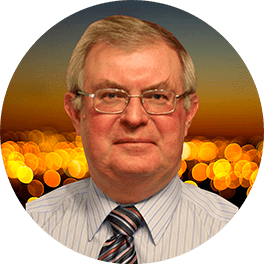 Закончил Московский экономико-статистический институт дважды: 1978 - по специальности «Автоматизированные системы управления», квалификация – инженер-аналитик; 1996 – по специальности «Бухгалтерский учёт и аудит», квалификация - экономист.Имеет также высшее военное (старший лейтенант РВиА СВ СССР) и высшее партийно-политическое образование (УМЛ при МГК КПСС), закончил также курсы Hewlett-Packard, ВИНИТИ, ФПК МИРЭА, ВИПК Госснаба СССР, Институт высших управленческих кадров АНХ при Правительстве РФ, Учебный центр Международного биржевого и торгового союза и др.  В начале 1990-х годов стажировался в Специализированном адвокатском бюро под руководством одного из старейших советских адвокатов Л.Г. Могилянского. Кандидат экономических наук – в 2000 г. в Российской академии государственной службы при Президенте РФ защитил диссертацию на тему: «Налоги как основной инструмент государственного регулирования современной экономики России» (размещена в электронном каталоге диссертаций Российской государственной библиотеки). Аттестованный аудитор (аттестат на общий аудит Минфина России 1994 года; единый квалификационный аттестат аудитора СРО НП «АПР» 2012 года), аттестованный консультант по налогам и сборам с 2003 г., а в 2010 г. аттестован на Первую категорию. Общий стаж работы, связанной с учётными процедурами – 41 год: с ноября 1977 г. занимался компьютеризацией учёта в различных отраслях (последняя должность в советское время – Главный инженер проекта компьютеризации учёта ГИВЦ Министерства культуры РСФСР), в том числе – 25 лет в практическом налоговом консультировании и 23 года - в области аудита. В течение нескольких лет состоял членом Совета по развитию малого и среднего предпринимательства при Председателе Совета Федерации ФС РФ, был научным редактором журнала «Бухгалтерский вестник», членом Научно-экспертного совета Палаты налоговых консультантов. В настоящее время - Генеральный директор ООО «Аудит БТ», член СРО АА «Содружество» и Палаты налоговых консультантов.За 22 года провёл сотни семинаров и рабочих совещаний по налоговой тематике в 67 городах Российской Федерации.Провёл корпоративные семинары для сотрудников различных организаций (Михайловский ГОК, Лебединский ГОК, Качканарский ГОК, Курская АЭС, Тверской вагоностроительный завод, КНАПО им. Гагарина, Леруа-Мерлен-Восток, Славнефть-Мегионнефтегаз, Славнефть-Мегионнефтегазгеология, Сургутнефтегаз, Газпром добыча Надым, Афипский НПЗ, Новокуйбышевский НПЗ, КМБбанк, Росбанк, Роснефть, МГТС, УФПС России, РОСИНКАСС, Энергомаш, Мосметрострой, АО «Апатит», РЖД, Руссдрагмет, Эмерсон, РусГидро и др.). Регулярно ведёт авторские семинары в Палате налоговых консультантов, а также в региональных учебных центрах Урала и Западной Сибири.С 1994 года обосновывает позицию для защиты прав налогоплательщиков: от сопровождения налоговой проверки и возражений на акт налоговой проверки с апелляцией в УФНС вплоть до арбитражных судов всех четырёх инстанций, включая и Президиум ВАС РФ (постановление от 7 февраля 2012 г.  № 11637/11) -  в результате налогоплательщиками сбережено несколько миллиардов рублей, в связи с чем имеет многолетний судебный опыт. Первое непосредственное участие в судебном рассмотрении налогового спора о правомерности налоговых льгот по НДС для лекарственных средств в парафиновых капсулах – решение АС г. Москвы от 22 февраля 1995 г. по делу № 4-15«У». Самые значимые судебные дела последних лет:Награждён дипломом Палаты налоговых консультантов России «За активное участие в становлении и развитии налогового консультирования», дипломом журнала «Главбух» за лучшую публикацию 1998 года, знаком ДОСААФ «За активную работу», отмечен письменными благодарностями учебно-методических центров различных городов России, а также письменным поздравлением Председателя Совета Федерации Федерального Собрания Российской Федерации.  В 2016 году на аллее звёзд отеля «Angelo» в аэропорту «Кольцово» Екатеринбурга установлена именная Звезда «За выдающиеся достижения в обучении и развитии российского бизнес-сообщества».Первая журнальная публикация на тему «Компьютеризации оперативного учёта» датируется 1979 годом, а за период 1995-2018 гг. по вопросам налогообложения, бухгалтерского учета и хозяйственного права опубликовано свыше 1000 журнальных и газетных статей (частично размещённых в СПС «КонсультантПлюс»).  В последние годы регулярно публикуется в журналах «Бухгалтерский учёт» (орган Минфина России, аккредитован в ВАК Минобрнауки России) и «Налоговые споры». Автор 66 книг, вышедших в течение 20 лет в издательствах «Инфра-М», «Главбух», «Налоговый вестник», «Бератор-Пресс», «МЦФЭР», «МФЦ», «Российская газета», «Бухгалтерский учет», «Аудит БТ»;Член коллектива авторов «Экономической энциклопедии» (М., «Экономика», 1999), и Аналитического вестника № 51 за 2016 г. Аналитического управления Совета Федерации Федерального собрания Российской Федерации «Пути совершенствования национальной налоговой системы в интересах ускорения социально-экономического развития России».  Одной из специализаций является комплексный анализ хозяйственных ситуаций на стыке права, бухгалтерского учёта и налогообложения, что вылилось в фундаментальные издания по данной тематике, неоднократно переиздаваемые в переработанном и актуализированном виде.Автор четырёх (во многом новаторских для России) экономических детективов на налоговую тематику: «Налоговый адвокат вне закона» (М.,«Вершина», 2005), «Главбух под подпиской о невыезде» (М.,«Вершина», 2006), «Секреты налоговых «схемотехников» (М.,«МФЦ», 2007) и «Налоги на дураков: обмануть всех, кроме себя» (М.,«Аудит БТ», 2010). Практически был спасен от полного разорения небольшой Серпуховской металлургический завод,Инспекция посчитала, что шлак не является отходом металлургического производства и его реализация не может быть освобождена от НДС на основании пп. 25 п. 2 ст. 149 НК РФ (решения АС Московской области от 21 ноября 2013 г. по делу № А41-34791/13, от 21 ноября 2013 г. по делу № А41-34899/13 и от 28 ноября 2013 г. по делу № А41-34789/13) Мы внесли свою лепту и в разрешение  допустимости вычетов НДС в более поздний период (но не более 3 лет)Были сохранены миллиарды вычетов (постановления Десятого арбитражного апелляционного суда от 8 апреля 2009 г. по делу №  А41-15531/08 и ФАС Московского округа от 17 июля 2009 г. №  КА-А41/6489-09 по делу №  А41-15531/08,  Десятого арбитражного апелляционного суда от 15 января 2010 г. по делу № А41-15530/08, ФАС Московского округа от 25 марта 2010 г. № КА-А41/2336-10 по делу №  А41-15530/08, решение Арбитражного суда г. Москвы от 9 октября 2012 г. по делу № А40-33789/12-90-162, постановление Девятого арбитражного апелляционного суда от 16 января 2013 г. № 09АП-39180/2012)Дело по признанию незаконным начисления НДС на премии по договорам поставки было нами доведено до Высшего арбитражного суда и 7 февраля 2012 года была поставлена точка в вопросе о НДС на премии в масштабах всей страны.  Скандально известное (беспрецедентное давление со стороны государственных органов!) и резонансное дело Леруа Мерлен Восток, которое косвенно затронуло всех ритейлеров (с нетерпением ожидающих развязки) – на кону стояло более 500 млн. рублей. И в этом знаковом деле мы сопровождали налоговую проверку, обосновывали позицию налогоплательщика, участвовали в обсуждении акта проверки и во всех судебных заседаниях, что в итоге способствовало общей победе (Постановления ФАС Московского округа от 9 июня 2011 г. № КА-А40/5274-11 по делу № А40-56521/10-35-297 и Президиума ВАС РФ от 7 февраля 2012 г. № 11637/11, а также Девятого Арбитражного апелляционного суда от 19 апреля 2012 г.  № 09АП-25791/2011-АК по делу № А40-23888/10-142-103, от 19 апреля 2012 г. № 09АП-26544/2011-АК, от 20 апреля 2012 г.  № 09-АП-29177/2011-АК по делу № А40-23892/10-142-105 и от 10 мая 2012 г. № 09АП-26554/2011-АК по делу № А40-23890/10-142-104)Признание экономической обоснованности и документальной подтверждённости расходовРешение Арбитражного суда г. Москвы от 11 октября 2010 г. по делу № А40-56521/10-35-297, постановления Девятого арбитражного апелляционного суда от 17 февраля 2011 г. № 09АП-31126/2010-АК и ФАС Московского округа от 9 июня 2011 г. № КА-А40/5274-11 по делу № А40-56521/10-35-297)Отмена штрафа за не представленные в срок документыПостановления Десятого арбитражного апелляционного суда от 8 апреля 2009 г. по делу № А41-15531/08 и ФАС Московского округа от 17 июля 2009 г. № КА-А41/6489-09 по делу № А41-15531/08)Применение нулевой ставки НДС при экспорте и возмещение НДС – это вообще любимая тема налоговиков несколько лет назад. Учитывая, что все претензии ходят как бы по кругу – не будем забывать!!!Решение Арбитражного суда г. Москвы от 24 января 2005 г.  по делу № А40-48311/04-14-471, постановления Девятого арбитражного апелляционного суда от 10 сентября 2004 г. по делу № 09АП-1571/04-АК и от26 августа 2004 г. по делу № 09-927/04-АК, ФАС Московского округа от 31 декабря 2004 г. по делу № КА-А40/12186-04 и от 28 марта 2005 г. по делу № КА-А40/1990-05, Девятого апелляционного суда от 15 февраля 2008 г. № 09АП-576/2008-АК, ФАС Московского округа от 13 мая 2008 г.  №  КА-А40/4129-08 по делу № А40-52955/07-107-299, от  21 мая 2008 г. №  КА-А40/4226-08 по делу № А40-52956/07-108-316),  решение Арбитражного суда г. Москвы от 18 декабря 2007 г. по делу № А40-52956/07-108-316Частичный вычет НДС по транспортировке импортных товаровОтняли у налогового органа половину выигрыша  (постановление  ФАС Московского округа  от 30 сентября 2008 г. № КА-А41/9126-08 по делу № А41-2599/08)Защита от квалификации налоговым органом премий в договорах поставки в качестве элемента смешанного договораПостановления ФАС Московского округа от 9 июня 2011 г. № КА-А40/5274-11 по делу № А40-56521/10-35-297 и Президиума ВАС РФ от 7 февраля 2012 г. № 11637/11, а также Девятого Арбитражного апелляционного суда от 19 апреля 2012 г.  № 09АП-25791/2011-АК по делу № А40-23888/10-142-103, от 19 апреля 2012 г. № 09АП-26544/2011-АК от 20 апреля 2012 г.  № 09-АП-29177/2011-АК по делу № А40-23892/10-142-105 и от  10 мая 2012 г. № 09АП-26554/2011-АК по делу №  А40-23890/10-142-104) Защита от квалификации налоговым органов оплаченных арендатором работ в рамках предварительного договора аренды в качестве элемента смешанного договораПостановление Девятого арбитражного апелляционного суда от 17 июля 2012 г. № 09АП-18146/2012-АК по делу № А40-112276/11-99-481) Защита от доначисления НДС на работы, оплаченные арендатором по созданию отделимых улучшений, которые налоговый орган квалифицировал в качестве подрядных работ по созданию неотделимых улучшенийКто не помнит свой офис до и после въезда - но это тоже не понравилось налоговым органам (постановление Девятого арбитражного апелляционного суда от 17 июля 2012 г. № 09АП-18146/2012-АК по делу № А40-112276/11-99-481)Обоснование отнесения на расходы ранее выявленных при инвентаризации излишков товаров и списание на убытки  дебиторской задолженности налогового органаПостановление Девятого арбитражного апелляционного суда от 17 июля 2012 г. № 09АП-18146/2012-АК по делу № А40-112276/11-99-481)Мы не только даём советы, но и защищаем налогоплательщиков в  налоговых спорах по обоснованию правомерности налоговых вычетов  НДС и признание расходов  по так называемым «однодневкам».Сейчас это самая больная и первая претензия, особенно по НДС, одна ситуация не всегда безнадёжна, поскольку существуют аргументы и поэтому надо бороться!  (постановления Десятого арбитражного апелляционного суда от 8 апреля 2009 г. по делу №  А41-15531/08, ФАС Московского округа от 17 июля 2009 г. №  КА-А41/6489-09 по делу №  А41-15531/08, постановления Десятого арбитражного апелляционного суда от 15 января 2010 г. по делу №  А41-15530/08, ФАС Московского округа от 5 августа 2009 г. № КА-А41/6430-09 по делу №  А41-13199/08,  от  9 июня 2011 г. № КА-А40/5274-11 по делу № А40-56521/10-35-297). 